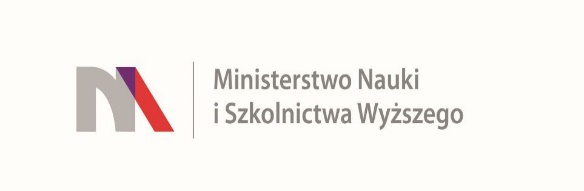 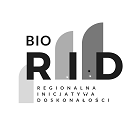 
UNIWERSYTET KAZIMIERZA WIELKIEGO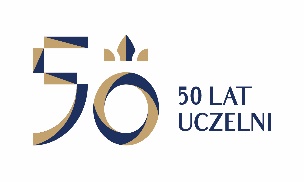 W BYDGOSZCZYul. Chodkiewicza 30, 85 – 064 Bydgoszcz, tel. 052 341 91 00 fax. 052 360 82 06NIP 5542647568 REGON 340057695www.ukw.edu.plUKW/DZP-281-D-45/2019					                                 Bydgoszcz, dn. 20.05.2019 r.Dotyczy: postępowania prowadzonego w trybie przetargu nieograniczonego na: „Dostawę fabrycznie nowej aparatury badawczej oraz dygestorium”, nr sprawy: UKW/DZP-281-D-45/2019ODPOWIEDZI NA PYTANIADziałając na podstawie art. 38 ust. 2 ustawy Prawo zamówień publicznych (t.j.Dz. U. z 2018 r. poz. 1986 ze zm. ) Zamawiający przekazuje treść zapytań wraz z udzielonymi odpowiedziami w postępowaniu o udzielenie zamówienia publicznego na: „Dostawa fabrycznie nowej aparatury badawczej oraz dygestorium .”Pytanie nr 1: Pytanie dotyczące części 4: Automatyczny system do analizy włókna surowego i detergentowego (z wyposażeniem) wraz z komplementarnym dygestorium (1 sztuka) o podwyższonej odporność chemicznej oraz dodatkową powierzchnią roboczą o podwyższonej odporności chemicznej . W związku z chęcią złożenia oferty dotyczącej analizatora włókna wraz z dygestorium chciałbym zapytać o możliwość obniżenia kwoty przy referencjach dotyczących tego zadania ze 160 tyś do 110 tyś PLN, prośbę argumentuję faktem iż sam aparat do analizy włókna to koszt około 100-120 tyś PLN (w zależności od akcesoriów) i referencje na taką sprzedaż posiadam z ostatnich lat jednak dodatkiem w tej części zamówienia jest dygestorium – tu będę posiłkował się znaną mi firmą, jednak orientacyjny koszt dygestorium stanowi zaledwie 20% kwoty całości tego zamówienia a tak naprawdę analizator jest głównym przedmiotem i on odpowiada za około 80% całości kosztów. 

Oczywiście na życzenie przedstawię referencje dotyczące sprzedanych dygestoriów przez firmę z nami współpracującą w ramach realizacji tego projektu.Odpowiedź na pytanie nr 1:Zamawiający wprowadzi proponowaną zmianęPytanie nr 2: Część 9 Katedra Fizjologii i Toksykologii 1. Czy Zamawiający dopuści komorę laminarną o wymiarach zewnętrznych 1400x2250x944 mm?
2. Czy Zamawiający dopuści komorę laminarną bez pilota? Komora sterowana dotykowym panelem.
3. Czy zamawiający dopuści komorę laminarną bez filtra wstępnego?4. Czy Zamawiający dopuści komorę wyposażoną w zestaw do sterylizacji (1 szt. lampa UV w ścianie przedniej, przy suficie)? Komora posiada certyfikat wydany przez niezależne, akredytowane laboratorium na zgodność z PN-EN 12469. Odpowiedź na pytanie nr 2:Zamawiający nie dopuszcza proponowanych w punktach 1-4 zmian przedmiotu zamówienia w części 9.Pytanie nr 3:Zwracam się z zapytaniem czy na dokumentach do postępowania: UKW/DZP-281-D-45/2019 wystarczy jeden podpis elektroniczny osoby upoważnionej. Odpowiedź na pytanie nr 3:Zamawiający informuje, że dokumenty w wymienionym postępowaniu są składane przy użyciu środków komunikacji elektronicznej wskazanych przez zamawiającego w siwz. Podstawa prawna:art. 2 pkt 17, art. 10a ust. 1, art. 25 ust. 1  ustawy z 29 stycznia 2004 r. – Prawo zamówień publicznych (tekst jedn.: Dz.U. z 2017 r. poz. 1579 ze zm.),art. 1 pkt 1 i art. 5 ustawy z 20 lipca 2018 r. zmieniającą ustawę – Prawo zamówień publicznych oraz ustawę o zmianie ustawy – Prawo zamówień publicznych oraz niektórych innych ustaw (Dz.U. poz. 1603),§ 5 ust. 2 i 3 rozporządzenia prezesa Rady Ministrów z 27 czerwca 2017 r. w sprawie użycia środków komunikacji elektronicznej w postępowaniu o udzielenie zamówienia publicznego oraz udostępniania i przechowywania  dokumentów elektronicznych (Dz.U. poz. 1320).Kodeks spółek handlowych przyznaje prawo reprezentowania spółki z o.o. Sposób składania oferty na platformie opisują Instrukcje dla Wykonawców.MODYFIKACJA SIWZNa podstawie art. 38 ust. 4 ustawy z dnia 29 stycznia 2004 r. Prawo zamówień publicznych (tj. z 3 października 2018 r. Dz. U. z 2018 r. poz. 1986 ze zm.), Uniwersytet Kazimierza Wielkiego w Bydgoszczy informuje, że wprowadza następującą modyfikację/zmianę SIWZ:Zmienia się treść Rozdziału 1 punktu IV ust. 3 lit.c)  SIWZ: PODSTAWY WYKLUCZENIA I WARUNKI UDZIAŁU W POSTĘPOWANIU(…) jest:c) zdolności technicznej lub zawodowej – warunek zostanie spełniony, jeżeli Wykonawca wykaże, że w okresie ostatnich trzech lat przed upływem terminu składania ofert, a jeżeli okres prowadzenia działalności jest krótszy – w tym okresie, wykonał lub wykonuje, co najmniej jedną dostawę, odpowiadającą swoim rodzajem przedmiotowi niniejszego zamówienia tj. dostawy aparatury o łącznej wartości zrealizowanej dostawy co najmniej :(…) część 4: 160.000,00 zł bruttoPowinno być:c) zdolności technicznej lub zawodowej – warunek zostanie spełniony, jeżeli Wykonawca wykaże, że w okresie ostatnich trzech lat przed upływem terminu składania ofert, a jeżeli okres prowadzenia działalności jest krótszy – w tym okresie, wykonał lub wykonuje, co najmniej jedną dostawę, odpowiadającą swoim rodzajem przedmiotowi niniejszego zamówienia tj. dostawy aparatury o łącznej wartości zrealizowanej dostawy co najmniej :(…) część 4: 110.000,00 zł bruttoWprowadza się wyraz „Tak”   w kolumnie „ODPOWIEDŹ WYMAGANA” w pozycjach 8-14 w części 7 Mikroskop biologiczny dolnostolikowyZałącznik stanowi zmodyfikowana siwz i formularz cenowy.                  Kanclerz UKWmgr Renata Malak